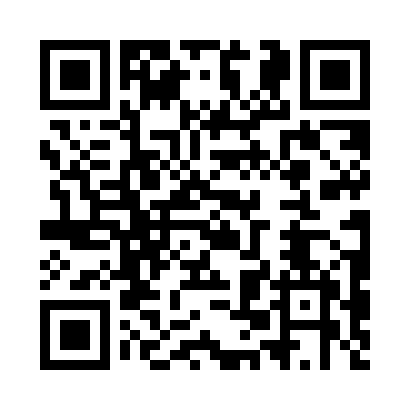 Prayer times for Stroze Wyzne, PolandWed 1 May 2024 - Fri 31 May 2024High Latitude Method: Angle Based RulePrayer Calculation Method: Muslim World LeagueAsar Calculation Method: HanafiPrayer times provided by https://www.salahtimes.comDateDayFajrSunriseDhuhrAsrMaghribIsha1Wed2:555:1312:335:387:5410:032Thu2:525:1112:335:397:5610:053Fri2:495:0912:335:407:5710:084Sat2:465:0812:335:417:5910:105Sun2:435:0612:335:428:0010:136Mon2:405:0412:335:438:0210:167Tue2:375:0312:335:448:0310:198Wed2:335:0112:335:458:0510:219Thu2:305:0012:335:458:0610:2410Fri2:274:5812:325:468:0810:2711Sat2:244:5712:325:478:0910:3012Sun2:214:5512:325:488:1010:3313Mon2:174:5412:325:498:1210:3614Tue2:174:5212:325:508:1310:3915Wed2:164:5112:325:518:1510:4116Thu2:164:5012:325:518:1610:4217Fri2:154:4812:325:528:1710:4218Sat2:154:4712:335:538:1910:4319Sun2:144:4612:335:548:2010:4320Mon2:144:4512:335:548:2110:4421Tue2:134:4312:335:558:2310:4422Wed2:134:4212:335:568:2410:4523Thu2:124:4112:335:578:2510:4624Fri2:124:4012:335:578:2610:4625Sat2:124:3912:335:588:2810:4726Sun2:114:3812:335:598:2910:4727Mon2:114:3712:336:008:3010:4828Tue2:114:3612:336:008:3110:4829Wed2:104:3612:346:018:3210:4930Thu2:104:3512:346:028:3310:5031Fri2:104:3412:346:028:3410:50